BCA Independent Advocacy ServicesMission StatementBCA aims through independent advocacy, to empower people with a learning disability to live their lives as valued, responsible and enriched citizens.Our Commitment to Our Advocacy Partners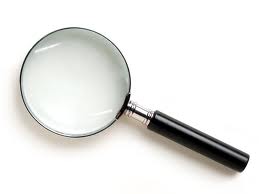 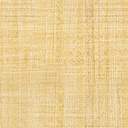 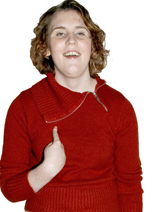 Our work will be About YouWe will show you respectWe will put you firstWe will respect what you want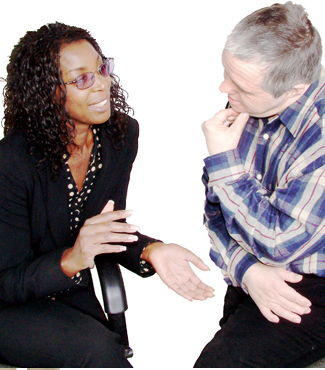 We will work With YouWe will communicate with you in 	ways that involve youWe will find and share clear information 	with you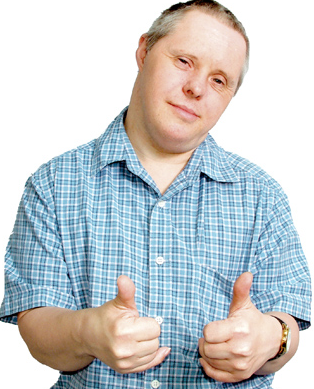 We will work For YouWe will stay independent from other 	organisationsWe will work with other agencies in the 	way you wantAdvocacy and participation making things happen